 SNAP ou a ka ogmante si ou fè nou konnen depans medikal ou yo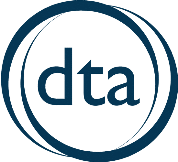 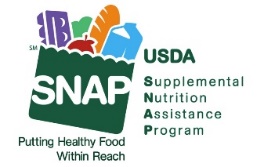 Ki moun ki ka reklame depans medikal? 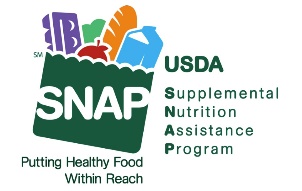 Nenpòt moun ki gen 60 an oswa plis oswa ki andikape sètifye dapre estanda gouvènman federal la.Kijan depans medikal yo ka ogmante benefis SNAP mwen yo? Benefis SNAP yo baze sou revni fwaye w ak kèk frè pou viv.  Rapòte depans medikal yo ki plis pase $35 pa mwa pèmèt ou jwenn yon dediksyon sou revni w ki konte.  Benefis SNAP yo pa pral chanje si w deja resevwa montan SNAP maksimòm nan.  Ki tip depans medikal ki konte?Nou konte depans medikal ou responsab pou yo - tankou yon bòdwo lopital oswa dantè - menm si ou poko peye yo.  Men, nou pa ka konte depans ke asirans ranbouse.  Gade egzanp ki nan do paj la.   Di nou konbyen fwa ou peye pou chak depans.  Egzanp: Di nou si yon depans medikal se te yon sèl fwa (tankou yon pwosedi medikal) oswa si ou peye pou li chak semèn, chak mwa oswa chak ane (tankou vitamin oswa medikaman).  Ki tip prèv ki nesesè?Si total depans medikal mansyèl ou peye pou yo plis pase $35 ak jiska $190, ou ka voye yon nòt siyen sou depans ou yo bay DTA oswa rele DTA pou verifye nan telefòn.  Okenn lòt dokiman pa nesesè.Si depans medikal ou yo gen yon montan total ki plis pase $190 pa mwa ou pral bezwen bay prèv tout depans medikal ou yo.  Prèv la ka enkli yon kopi bòdwo medikal, resi, oswa yon dokiman enprime ki soti nan famasi a.  Kijan mwen ka voye prèv pou depans medikal mwen yo bay DTA?Anliy: DTAConnect.com oswa Aplikasyon Mobil DTA ConnectLapòs: DTA Processing Center/Sant DTA pou Tretman, P.O. Box 4406, Taunton, MA 02780Faks: (617) 887-8765An pèsonn Eskane nan yon biwo lokal DTAE si mwen gen kesyon?  Rele DTA nan 877-382-2363 oswa si w gen 60 an oswa plis, rele Biwo Asistans pou Granmoun aje nan 833-712-8027.    Egzanp Depans Medikal Ki soti nan Pòch ouAsiransSante DebazMedikamanDantèVizyonMedicareEkipman MedikalÈd pou tande byen/pilLinèt kontakLinètMateryèl pou dyabètAdezifChèz woulantAparèy pou machePwotèzBekiFo DanAparèy pou kominikeFamasiPreskripsyonMedikaman san preskripsyonMateryèl pou swen blesiKouchèt pou granmounVitamin/remèd a baz plantKo-pemanDoktèLopitalDantisTerapi fizikKiwopraktèSèvis sante mantalPwosedi medikalTranspò (pou randevou medikal/famasi)Mileyaj nan vwatiTaksi, Uber/LyftTranspò piblik/The RidePakinpeyajLòt Frè MedikalSwen lakay oswa gadri pou granmounAbònman nan sal jimnastikAkiponkti/medsin altènatifFrè pou bèt sèvisMenajPou prèv depnas medikal ou yo, bay kopi bòdwo medikal, resi, oswa yon dokiman enprime ki soti nan famasi a. Pou mileyaj, bay adrès kote ou kondi ale a epi konbyen fwa.Enstitisyon sa a se yon founisè opòtinite egal.Nou pa dwe fè diskriminasyon akòz ras, koulè, orijin nasyonal, sèks (ki enkli idantite sèks ak oryantasyon seksyèl), andikap, laj, oswa reprezay oswa revanj pou aktivite dwa sivil anvan. Si w panse ke nou te fè diskriminasyon kont ou, kontakte 617-348-8555 pou konnen kijan ou ka pote yon plent